Урок алгебры в 11 классе  по теме «Правила дифференцирования»                   Цели урока:              Образовательная: Обобщить и систематизировать правила дифференцирования;Проверить сформировавшиеся  умения и навыки: - применения правил вычисления производной функции и  нахождения  значения производной в данной точке. Развивать навыки устной работы.              Развивающая: Развивать интеллектуальные способности учащихся, логическое и алгоритмическое мышление, внимание, память.Формировать  такие качества, как  самостоятельность; развивать умения учащихся действовать в незнакомой ситуации.              Воспитательная: Повышать уровень ответственности отношения к учебному труду,Способствовать  развитию  интереса к математике.Ход урока                   1.Организационный момент.                        Приветствие. Постановка целей.  Эпиграф. Слайд 1.- Три пути ведут к знанию: путь размышления – это путь самый благородный, путь подражания – это путь самый легкий и путь опыта – это путь самый горький.                                                                                (Конфуций)- Какой путь к знанию выбираете для себя вы?- Какой из путей вы считаете самым продуктивным?      Сегодня мы посмотрим, по  какому из путей к знанию движетесь вы.                  2. Актуализация знаний.а) Теоретический опрос.Дайте определение производной функции. Записать определение производной с помощью математических символов. Записать правила дифференцирования. - Производная суммы;
- О постоянном множителе;
- Производная произведения;
- Производная частного.    б) Устные упражнения. Слайд 2 - 3.             Чему равны производные следующих функций:у = 2х – 3 у = х2 – 5х + 4 у = у = (х – 3) 12 у = х2 – 3х + 4 у = x4-3x2-7 у = (3 – 4х)2 у = в) « Верю – не верю».Каждому ученику выдается карточка белого и черного цвета. При утвердительном ответе поднимается белая карточка, при отрицательном – черная.Верно ли, что производная суммы функций равна сумме производных этих функций?Верно ли, что производная  3 равна 0?Верно ли, что производная   равна ?Верно ли, что производная  Х равна 1?Верно ли, что производная функции у = х–5 равна  ? Верно ли, что производная произведения функций равна произведению производных этих функций?       3.Работа у доски. Слайды  5- 6.               № 1. Найти производную функции:              а)  f (x) = 4х2 + 5х + 8;                                              б)  f (x) =  (3x + x2) · x2;                               в)  f (x)=  ;                       г)  f (x) = (9-х3) 6 +   .                                  № 2. Найти производную функции  f (x) и значение производной в точке х0=1:                                       .                № 3. Найти значения переменной х, при   которых верно равенство: f´ (x)=0.                                              f (x) =( х-3)· х2 .                № 4. Выяснить, при каких значениях х производная функции   f (x)                                    принимает отрицательные значения,  если:                                                    f (x) = х2- 7х +10.        Историческая справка. Слайды 7 - 8.   Физминутка:- Немного отдохнем. Упражнение, которое я вам предлагаю, помогает активизировать мыслительную деятельность. Их можно использовать при подготовке к экзаменам и  даже во время  их сдачи.                    «Кулак – ребро – ладонь»  Показать три положения рук на плоскости стола, последовательно сменяющих друг друга. Ладонь на плоскости стола; ладонь, сжатая в кулак; ладонь ребром на плоскости стола. Ребята выполняют пробу вместе с педагогом, а затем по памяти в течение 8-10 повторений моторной программы. Проба выполняется сначала правой рукой, затем – левой, затем – двумя руками вместе.              4.Работа по карточкам  (разноуровневая работа, выполняется учащимися на местах):                  Карточка №1  (уровень А).               Найдите производную функции: у =  7х2 +5х – 12у = (х – 5)(2х – 5)          3.    у = (2х + 4)3          Решите уравнение: f ' (x) = 0, если f (x) = х3 - 3х2 - 25               Карточка №2  (уровень В).    Найдите производную функции: у = (х3 – 2х2 + 5)6; у = (х3 – 1)(х2 + х + 1)у = 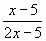 Решите уравнение: f ' (x) = 0, если f (x) = х4 - 2х2 + 1      Карточка №3 (уровень С). Найдите производную функции: y = у = (х2 + 6)(3х+ 4х)3.    y = 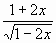 4.Решите уравнение: f ' (x) = 0, если f (x) = - 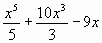  5.  Резерв.  Программированный контроль. Слайд 9.- Необходимо найти производную и вычислить ее значение в данной точке. Выбрать правильный ответ и записать его номер. Номера правильных ответов нужно написать в строчку, чтобы получилась запись из трёх цифр.Ответы:I вариант: 1, 2, 3                   II вариант: 3, 1, 46. Рефлексия - Вспоминая эпиграф  урока, ответьте на вопрос: каким путем к знанию двигались  сегодня вы?       7. Домашнее задание     Составить проверочную карточку из трёх заданий по данной теме  (разноуровневую) и  карточку с ответами.        8.Итог урокаЗадания Задания Варианты ответовВарианты ответовВарианты ответовВарианты ответовВариант IВариант II1234f(x)=(1+2x)(2x-1)Найдите  f(x)=(3-2x)(2x+3)Найдите  -161716-17Найдите Найдите 279681Найдите Найдите 31-1-3